Приложение №1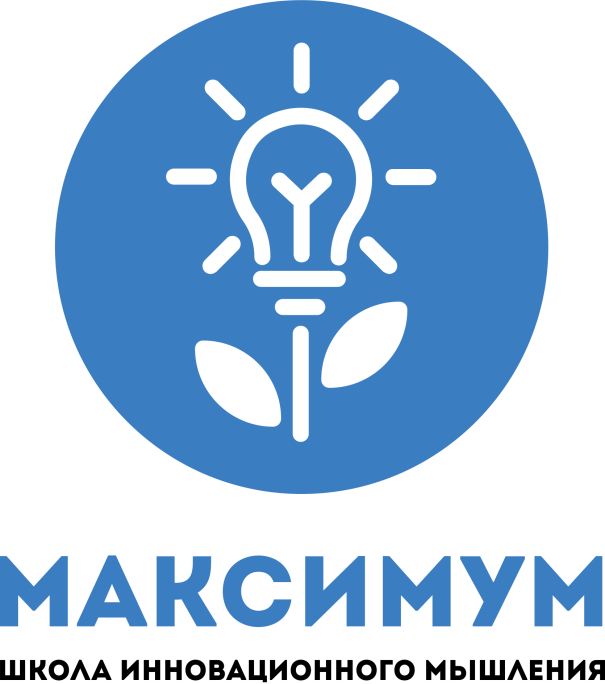 ИТОГИ КОНКУРСА ПРОЕКТОВ «НОВЫЙ МИР»Название образовательной организацииФ.И. участникаМестоМБУ «Школа № 72»Вероника К.Диплом за 1 местоМБУ «Школа № 20»Полина Б.Диплом за 2 местоМБУ «Школа № 20»Наталия К.Диплом за 3 местоМБУ «Школа № 20»Юлия И.Диплом за 3 местоМБУ «Школа № 20»Кира Б.Сертификат участникаМБУ «Школа № 20»Дарья Б.Сертификат участникаМБУ «Школа № 20»Милана Г.Сертификат участникаМБУ «Школа № 20»Анастасия Г.Сертификат участникаМБУ «Школа № 20»Алиса Г.Сертификат участникаМБУ «Школа № 20»Полина И.Сертификат участникаМБУ «Школа № 20»Марк В.Сертификат участникаМБУ «Школа № 20»Александр К.Сертификат участникаМБУ «Школа № 20»Александра М.Сертификат участникаМБУ «Школа № 20»Александра П.Сертификат участникаМБУ «Школа № 20»Яна С.Сертификат участникаМБУ «Школа № 20»Матвей С.Сертификат участника